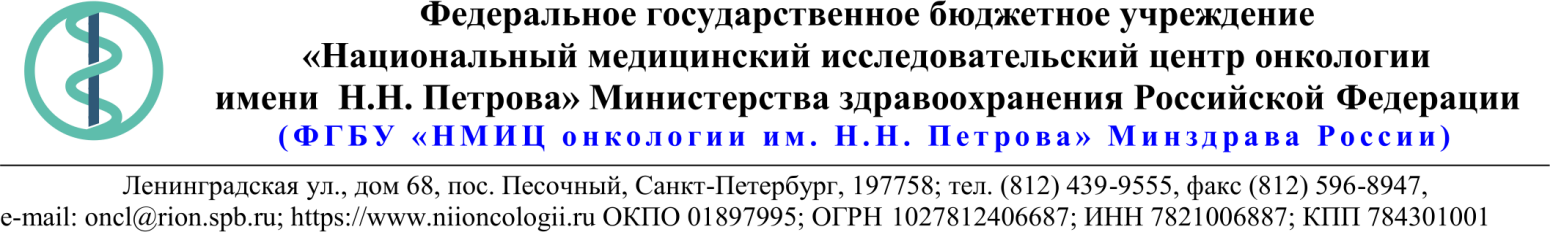 Описание объекта закупки *Дополнительные характеристики определены Заказчиком в соответствии с его потребностями, для обеспечения высокого качества работ.24.06.2021 № 21.1-03/614Ссылка на данный номер обязательна!Запрос о предоставлении ценовой информациидля нужд ФГБУ «НМИЦ онкологии им. Н.Н. Петрова» Минздрава РоссииСтруктура цены (расходы, включенные в цену товара/работы/услуги) должна включать в себя:1)	стоимость товара/работы/услуги; 2)	стоимость упаковки товара;3)	стоимость транспортировки товара от склада поставщика до склада покупателя, включающая в себя все сопутствующие расходы, а также погрузочно-разгрузочные работы;4)	расходы поставщика на уплату таможенных сборов, налоговых и иных обязательных платежей, обязанность по внесению которых установлена российским законодательством;5)  все иные прямые и косвенные накладные расходы поставщика/подрядчика/исполнителя, связанные с поставкой товара/выполнением работ/оказанием услуг и необходимые для надлежащего выполнения обязательств.Сведения о товаре/работе/услуге: содержатся в Приложении.Просим всех заинтересованных лиц представить свои коммерческие предложения (далее - КП) о цене поставки товара/выполнения работы/оказания услуги с использованием прилагаемой формы описания  товара/работы/услуги и направлять их в форме электронного документа, подписанного квалифицированной электронной цифровой подписью (электронная цифровая подпись должна быть открепленной, в формате “sig”) по следующему адресу: 4399541@niioncologii.ru.Информируем, что направленные предложения не будут рассматриваться в качестве заявки на участие в закупке и не дают в дальнейшем каких-либо преимуществ для лиц, подавших указанные предложения.Настоящий запрос не является извещением о проведении закупки, офертой или публичной офертой и не влечет возникновения каких-либо обязательств заказчика.Из ответа на запрос должны однозначно определяться цена единицы товара/работы/услуги и общая цена контракта на условиях, указанных в запросе, срок действия предлагаемой цены.КП оформляется на официальном бланке (при наличии), должно содержать реквизиты организации (официальное наименование, ИНН, КПП - обязательно), и должно содержать ссылку на дату и номер запроса о предоставлении ценовой информации. КП должно содержать актуальные на момент запроса цены товара (работ, услуг), технические характеристики и прочие данные, в том числе условия поставки и оплаты, полностью соответствующие указанным в запросе о предоставлении ценовой информации.В КП должно содержаться однозначное указание на то, что предлагаемые товары (работы, услуги) полностью и по всем запрошенным характеристиками соответствуют описанию объекта закупки, содержащемуся в запросе о предоставлении ценовой информации, выраженное одним из следующих способов: - указанием в КП соответствующего запросу описания товара (работы, услуги)- подтверждением в тексте КП намерения поставки товара (выполнения работы, услуги) на условиях, указанных в запросе, в случае заключения контракта.1.Наименование ЗаказчикаФГБУ "НМИЦ онкологии им. Н.Н. Петрова" Минздрава России2.Наименование объекта закупкиПоставка инструментов и расходных материалов3.Коды ОКПД2 / КТРУУказаны в пункте 184.Место исполнения обязательств (адрес поставки, оказания услуг, выполнения работ)197758, Россия, г. Санкт- Петербург, п. Песочный, ул. Ленинградская, дом 685.АвансированиеНе предусмотрено6.Срок окончания действия договора (контракта)01.12.20217.Установление сроков исполнения обязательств контрагентомУстановление сроков исполнения обязательств контрагентом7.1Срок начала исполнения обязательств контрагентом:С момента заключения контракта7.2Срок окончания исполнения обязательств контрагентом не позднее01.11.20217.3Периодичность выполнения работ, оказания услуг либо количество партий поставляемого товаров: (обязательства контрагента)В течение 5 (пяти) рабочих дней после поступления заявки от Покупателя. Последняя дата подачи заявки на поставку 25.10.2021. Максимальное количество партий - 3 (три).8.ОплатаВ течение 30 (тридцати) календарных дней с момента подписания Покупателем универсального передаточного документа (УПД).9.Документы, которые должны быть представлены поставщиком (подрядчиком, исполнителем) вместе с товаром (результатом выполненной работы, оказанной услуги)Сертификаты соответствия (декларации соответствия) на поставляемую продукцию.10.Специальное право, которое должно быть у участника закупки и (или) поставщика (подрядчика, исполнителя) (наличие лицензии, членство в саморегулируемой организации и т.п.)Нет11.Дополнительные требования к участникам закупки (при наличии таких требований) и обоснование этих требованийНет12.Срок действия гарантии качества товара (работы, услуги) после приемки ЗаказчикомНе менее 12 (двенадцати) месяцев с момента приемки Товара.13.Размер обеспечения гарантийных обязательств (до 10% НМЦК)5%14.Предоставляемые участникам закупки преимущества в соответствии со статьями 28 и 29 Закона № 44-ФЗНет15.Запреты, ограничения допуска, условия допуска (преференции) иностранных товаровПриказ Минфина России от 04.06.2018 N 126н «Об условиях допуска товаров, происходящих из иностранного государства или группы иностранных государств, для целей осуществления закупок товаров для обеспечения государственных и муниципальных нужд».16.Страна происхождения (указывается участником в заявке, коммерческом предложении)Указывается участником закупки/контрагентом в пункте 1817.Количество и единица измерения объекта закупкиУказаны в пункте 18№ п/пНаименование товара Требования к качеству, техническим и функциональным характеристикам товараКол-воЕд. изм.ОКПД2/ КТРУСтрана происхожденияНДС%Цена за ед. с НДССуммаВедро строительное пластиковое с делениями 12 лПредназначено для хранения и переноса жидких и сыпучих материалов. Объем: 12 л; материал: пластик. 10шт.22.23.19.000Ведро строительное пластиковое с делениями 20 лПредназначено для хранения и переноса жидких и сыпучих материалов. Объем: 20 л; материал: пластик. 15шт.22.23.19.000Контейнер строительный пластиковый круглый 40 лПредназначен для приготовления строительных растворов и лакокрасочных смесей. Сделан из ударопрочного и морозостойкого пластика, не трескается от химического и механического воздействия, в том числе на морозе. Объем: 40 л.5шт.22.23.19.000Контейнер строительный пластиковый круглый 60 лПредназначен для приготовления строительных растворов и лакокрасочных смесей. Сделан из ударопрочного и морозостойкого пластика, не трескается от химического и механического воздействия, в том числе на морозе. Объем: 60 л.5шт.22.23.19.000Лезвие для ножа прямое 18 ммПредназначено для разрезания различных строительных материалов, таких как гипсокартон, аквапанель, гофрокартон, обои, различные виды пленки, пенополистирол и т.д. Используется в качестве сменного элемента для ножей с отламывающимся лезвием. Ширина: 18 мм; вид лезвия: прямое.300шт.25.71.11.130Лезвие для ножа прямое 25 ммПредназначено для разрезания различных строительных материалов, таких как гипсокартон, аквапанель, гофрокартон, обои, различные виды пленки, пенополистирол и т.д. Используется в качестве сменного элемента для ножей с отламывающимся лезвием. Ширина: 25 мм; вид лезвия: прямое.300шт.25.71.11.130Ножовка по дереву Длина лезвия - 500 мм; TPI (кол-во зубьев на дюйм) - 7 шт.; материал полотна - углеродистая сталь; материал рукоятки - ABS-пластик. Предназначена для пиления изделий из дерева.2шт.25.73.20.110Ножовка по металлу Длина лезвия - 300 мм; поворот полотна - есть; материал рамы сталь; углы установки полотна - 45,90 град.; материал рукоятки - алюминий. Предназначена для пиления металлических деталей и заготовок. 1шт.25.73.20.110Построитель лазерных плоскостей Выравнивание - автоматическое; дальность измерения без приемника - не менее 40 м; класс защиты -не менее IP54; класс лазера - 2; кол-во лучей - 3; источник питания - аккумулятор; отключение выравнивание - да; тип лазерного уровня - линейный; развертка 360 градусов - да; минимальная рабочая температура - -5 ºС; кол-во вертикальных проекций - 2 шт.; построение наклонных линий - да.  1шт.26.70.23.120Прожектор светодиодныйВид прожектора: Мобильный (Переносной); класс защиты светильника: IP65; класс электробезопасности: I;  материал корпуса: металл; мощность: > 40 и ≤ 50 Ватт; рассеяние: узкое;световой поток: > 2000 и ≤ 4000 Люмен; способ установки: на штативе; тип прожектора: матричный; тип светораспределения прожектора: симметричное; цвет излучения: белый; цветовая температура: > 3500 и ≤ 4500 Кельвин.Дополнительные характеристики:* Тип светодиодов: SMD; напряжение питания: 220/230 В; коэффициент мощности: не менее 0,9; индекс цветопередачи: >75 Ra; климатическое исполнение и категория размещения: У1; класс энергетической эффективности: А; срок службы: не менее 30000 часов; минимальная температура эксплуатации: -40 С; максимальная температура эксплуатации: +45 С.2шт.27.40.33.130-00000002